Заключение №60по результатам проверки достоверности годовой бюджетной отчетности Управления по распоряжению муниципальным имуществом администрации Усольского муниципального района Иркутской области 01.04.2024г.                                                                                                       рп.Белореченский1.Основание для проведения мероприятия: статьи 264.1-264.2 Бюджетного кодекса Российской Федерации;подпункт 3 части 2 статьи 9 Федерального закона от 07.02.2011г. №6-ФЗ «Об общих принципах организации и деятельности контрольно-счетных органов субъектов Российской Федерации, федеральных территорий и муниципальных образований»; Положение о Контрольно-счетной палате Усольского муниципального района Иркутской области, утвержденное решением Думы Усольского муниципального района Иркутской области от 23.11.2021г. №213;план деятельности Контрольно-счетной палаты Усольского муниципального района Иркутской области на 2024 год; раздел 2 Порядка проведения внешней проверки годового отчета об исполнении бюджета Усольского муниципального района Иркутской области, утвержденного решением Думы Усольского муниципального района Иркутской области от 22.02.2022г. № 235;распоряжение и.о. председателя Контрольно-счетной палаты Усольского муниципального района Иркутской области от 04.03.2024г. №20.2.Предмет мероприятия: Бюджетная (бухгалтерская) отчетность, представленная главным администратором бюджетных средств, в соответствии с требованиями приказа Минфина России от 28.12.2010г. №191н «Об утверждении Инструкции о порядке составления и представления годовой, квартальной и месячной отчетности об исполнении бюджетов бюджетной системы Российской Федерации».3.Объекты мероприятия: Управление по распоряжению муниципальным имуществом администрации Усольского муниципального района Иркутской области;Объекты встречных проверок по мере необходимости.4.Цели и вопросы мероприятия: Цель: Установление полноты и достоверности бюджетной отчетности главного администратора бюджетных средств (далее-ГАБС), за отчетный финансовый год.Вопросы:анализ бюджетной отчетности на соответствие требованиям нормативных правовых актов в части ее состава, содержания и срока представления для проведения внешней проверки;анализ достоверности показателей бюджетной отчетности, оценка взаимосвязанных показателей по консолидируемым позициям форм бюджетной отчетности;оценка достоверного представления о финансовом положении экономического субъекта на основании данных бухгалтерской отчетности;анализ исполнения доходов, закрепленных за администратором доходов;анализ использования бюджетных ассигнований;оценка причин неиспользования бюджетных ассигнований;анализ принятых мер по повышению эффективности расходования бюджетных средств.5.Исследуемый период: 2023 год.6.Состав ответственных исполнителей:Попова Светлана Юрьевна, инспектор в аппарате Контрольно-счетной палаты Усольского муниципального района Иркутской области. 7.Сроки проведения мероприятия с 04 марта 2024 года по 04 апреля 2024 года.Управление по распоряжению муниципальным имуществом администрации Усольского муниципального района Иркутской области (далее – Управление) осуществляет свою деятельность на основании Положения об Управлении по распоряжению муниципальным имуществом администрации Усольского муниципального района Иркутской области, утвержденного решением Думы Усольского муниципального района Иркутской области от 28.02.2017г. №224 (в последней редакции от 29.06.2021г. №203) и входит в структуру администрации Усольского муниципального района Иркутской области. Управление является самостоятельным юридическим лицом, выступает истцом и ответчиком в суде, имеет печать со своим наименованием.В ходе внешней проверки проанализированы степень полноты и достоверности, представленной годовой бюджетной отчетности с требованиями Инструкции о порядке составления и предоставления годовой, квартальной и месячной отчетности об исполнении бюджетов бюджетной системы Российской Федерации, утвержденной приказом Минфина России от 28.12.2010г. №191н с изменениями (далее – Инструкция №191н). Соответствие показателей годового отчета об исполнении бюджета за 2023 год, показателям бюджетного учета. Соответствие фактического исполнения бюджета Управлением его плановым назначениям, утвержденным решениями Думы в 2023 году.В соответствии со ст.154 Бюджетного кодекса РФ (далее – Бюджетный кодекс, БК РФ), п.10 Инструкции №191н, а также согласно разработанному приказу Комитета по экономике и финансам от 18.12.2023г.  №465о/д «О сроках составления и представления отчетности об исполнении бюджета за 2023г., месячной и квартальной отчетности в 2024 году», отчет Управления представлен своевременно и в полном объеме. Комитетом по экономике и финансам утвержден приказ от 08.12.2023г.  №452о/д «Об утверждении Порядка завершения операций по исполнению бюджета Усольского муниципального района в текущем финансовом году» в котором определено, что доходы отчетного финансового года, поступающие в бюджет в очередном финансовом году в течение пяти рабочих дней, учитываются как доходы бюджета завершенного финансового года.В соответствии с Положением о бюджетном процессе в Усольском муниципальном районе Иркутской области, утвержденным решением Думы от 28.01.2020г. №120 в редакции от 28.11.2023г. №74 (далее – Положение о бюджетном процессе), c постановлением администрации Усольского муниципального района утвержденным от 20.10.2022г. №679 в редакции от 28.12.2023г. №943 «Об утверждении перечня главных администраторов доходов бюджета Усольского муниципального района Иркутской области», Управление является главным администратором доходов (код 906) по 8 видам доходов местного бюджета.Согласно данным Отчета об исполнении бюджета ф.0503127 за 2023 год, утвержденные бюджетные назначения по доходам предусмотрены по шести видам доходов в сумме 10 252,05 тыс.руб., исполнение по доходам составило в сумме 10 207,92 тыс. руб. или 99,57%. Детальный анализ исполнения бюджетных назначений по видам доходов отражен в таблице:(тыс.руб.)Согласно Пояснительной записке (ф.0503160) (далее – Пояснительная записка) и данных, предоставленных в таблице видно, что доходы от продажи земельных участков и доходов от продажи материальных и нематериальных активов, поступили больше планируемых сумм, в связи с выкупом арендаторами земельных участков и реализации материалов. Доходы от компенсации затрат бюджетов муниципальных районов поступили больше плана, в связи с частичным взысканием судебными приставами задолженности.Утвержденный прогнозный план на конец 2023 года составляет 10 252,05 тыс.руб., фактическое исполнение предусмотрено в сумме 10 207,92 тыс.руб. или 99,6%, в том числе в бюджет Усольского муниципального района поступили: – доходы от аренды муниципального имущества, исполнение по данному виду доходов составляет 1 248,17 тыс. руб. или 99,85%, в связи с поступлением арендных платежей от арендаторов муниципального имущества на основании актов сверок;– доходы от аренды земельных участков исполнены в сумме 2 418,52 тыс. руб. или 96,74 %, в связи с поступлением арендных платежей от арендаторов земельных участков на основании актов сверок;– доходы от продажи муниципального имущества исполнены в сумме 4 622,33 тыс. руб., или 97,82 %, в связи с отсутствием заявки на участие в аукционе;	– доходы от продажи земельных участков исполнены в сумме 1 696,13 тыс.руб. или 102,23%, выкуп арендаторами земельных участков;	– доходы от продажи материалов исполнены в сумме 219,48 тыс.руб. или 189,20%, реализация материалов;	– прочие доходы от компенсации затрат в сумме 3,29 тыс. руб. исполнены в сумме 3,09 тыс.руб. или 160,49%, взыскание судебных приставов по задолженности.По состоянию на 01.01.2024г. получено по консолидируемым расчетам следующее неденежное имущество:- Министерство имущественных отношений Иркутской области из областной собственности в муниципальную собственность принято движимое имущество на сумму 15 249,06 тыс.руб., в том числе амортизация 368,16 тыс.руб.; материальных запасов на сумму 465,63 тыс.руб.В Управлении числится 219 единиц имущества казны на сумму 141 991,06 тыс.руб. (в том числе амортизация   84 726,03 тыс.руб.):- недвижимое имущество казны 159 ед.. на сумму 127 179,63 тыс.руб.;-движимое имущество казны 53 ед. на сумму 3 765,29 тыс.руб.;-материальные запасы – 147,28 тыс.руб.;-непроизведенные активы, составляющие казну 7 ед., на сумму 10 898,85 тыс.руб.  Списание объектов имущества казны предусмотрено в сумме 6 676,73 тыс.руб. (в т.ч.  списана амортизация - 4 861,77 тыс.руб.)Проверкой соответствия плановых показателей, указанных в бюджетной отчетности, показателям решения Думы от 27.12.2022г. №23 «Об утверждении бюджета Усольского муниципального района на 2023 год и плановый период 2024 и 2025 годов» (в окончательной редакции от 19.12.2023г. №80) нарушений не выявлено.При проверке соответствия и оформления представленных форм отчетности требованиям Инструкции №191н, установлено следующее: в соответствии с п.6 Инструкции № 191н отчетность подписана руководителем Управления Свириденко А.Н., и исполнителем – бухгалтером Лаптевой С.С. В соответствии с п.9 Инструкции № 191н бюджетная отчетность составлена нарастающим итогом с начала года в рублях с точностью до второго десятичного знака после запятой. В титульной части каждой формы бюджетной отчетности заполнены необходимые реквизиты. Состав бюджетной отчетности соответствует требованиям п.3 ст.264.1 Бюджетного кодекса РФ и п.11.1 Инструкции №191н.В соответствии с пп.1 п.1 ст.160.2-1. БК РФ установлены бюджетные полномочия отдельных участников бюджетного процесса по организации и осуществлению внутреннего финансового аудита. Распоряжением от 06.04.2021г. №16 принято решение об упрощенном осуществлении внутреннего финансового аудита в Управлении.Анализ форм годовой бюджетной отчетности Управления показал следующее: Баланс главного распорядителя, распорядителя, получателя бюджетных средств, главного администратора, администратора источников финансирования дефицита бюджета, главного администратора, администратора доходов бюджета (ф.0503130) (далее – Баланс ф.0503130) заполнен в соответствии с требованиями, установленными Инструкцией №191н и содержит данные о стоимости активов, обязательств, финансовом результате на начало года и конец года. В графах «На конец отчетного периода» отражены данные о стоимости активов и обязательств, финансовом результате на 1 января 2024 года, с учетом проведенных заключительных оборотов по счетам бюджетного учета.По состоянию на 01.01.2024г. нефинансовые активы имущества казны остаточная стоимость (раздел 1«Нефинансовые активы») увеличились на 3874,22 тыс.руб. или на 7,26% и составили 57 265,03 тыс.руб. Раздел 1 «Нефинансовые активы» подтверждается данными ф.0503168 «Сведения о движении нефинансовых активов». В ф.0503168 «Сведения о движении нефинансовых активов» отражено движение нефинансовых активов составляющие имущество казны.По разделу 2 «Финансовые активы» баланса остатки на лицевых счетах учреждения в органе казначейства по состоянию на 01.01.2024 года составляют 489,92 тыс.руб. (средства во временном распоряжении) с начала года увеличение составляет 474,53 тыс.руб., что соответствует ф.0503178 Сведения об остатках денежных средств на счетах получателю бюджетных средств.Итоги по разделу 2 «Финансовые активы» по сравнению с началом 2023 года снизились на 4 080,98 тыс.руб. и по состоянию на 01.01.2024 года составили 22 136,28 тыс.руб.Показатели Баланса ф.0503130, отраженные по разделу 2 «Финансовые активы» подтверждаются данными ф.0503169 «Сведения по дебиторской и кредиторской задолженности» в части дебиторской задолженности. По разделу 3 «Обязательства» подтверждается данными ф.0503169 «Сведения по дебиторской и кредиторской задолженности» в части кредиторской задолженности.По разделу 4 «Финансовый результат» подтверждается данными ф.0503110 «Справка по заключению счетов бюджетного учета отчетного финансового года».Строка 570 Баланса ф.0503130 – разница граф 6 и 3 по бюджетной деятельности равна разнице граф 7 и 6 «Итого» раздела 1 «Бюджетная деятельность» справки ф.0503110.Согласно справке, к Балансу ф.0503130 на забалансовых счетах числятся сомнительная задолженность в сумме 435,44 тыс.руб. (на уровне 2022 года). Обеспечение исполнения обязательств в сумме 5 100,48 тыс.руб.Задолженность, не востребованная кредиторами в сумме 468,08 тыс.руб. (на уровне 2022 года), имущество, переданное в безвозмездное пользование в аренду в сумме 58 904,21 тыс.руб. Имущество, переданное в безвозмездное пользование в сумме 7 393,55 тыс.руб. с увеличением на 01.01.2024г. на 1 152,39 тыс.руб.При проверке контрольных соотношений показателей Баланса ф.0503130 с формой «Отчет о финансовых результатах деятельности» (ф.0503121) расхождений не выявлено. Показатели ф.0503110 соответствуют контрольным соотношениям показателей Баланса ф.0503130, показателям в части доходов «Отчета о финансовых результатах деятельности» (ф.0503121), показателям ф.0503127 «Отчет об исполнении бюджета главного распорядителя, распорядителя, получателя бюджетных средств, главного администратора, администратора источников финансирования дефицита бюджета, главного администратора, администратора доходов бюджета».Отчет о финансовых результатах деятельности (ф.0503121) (далее – ф.0503121). При проверке соотношения показателей ф.0503121 с показателями сведений о движении нефинансовых активов (ф.0503168) расхождений не выявлено. Показатели ф.0503121 на 01.01.2024г. подтверждается данными справки ф.0503110. Отчет о движении денежных средств (ф.0503123) (далее – ф.0503123). Согласно п.146 Инструкции №191н ф.0503123 составлена на основании данных о движении денежных средств на едином счете бюджета, открытом в органе, осуществляющем кассовое обслуживание исполнения бюджета в разрезе кодов КОСГУ. КСП отмечает, что данная форма не предоставлена в составе бумажного варианта годовой бюджетной отчетности.Справка по консолидируемым расчетам (ф.0503125) (далее – Справка ф.0503125). В соответствии с п.25 Инструкции №191н Справки ф.0503125 составлены раздельно по кодам счетов 40110191, 140120251, 140120241, 140120254, 140120281, F40440195, М40110191, М40110195 нарушений не установлено.Отчет об исполнении бюджета главного распорядителя, распорядителя, получателя бюджетных средств, главного администратора, администратора источников финансирования дефицита бюджета, главного администратора, администратора доходов бюджета (ф.0503127) (далее – ф.0503127) сформирован в соответствии с п.52-67 Инструкции №191н. Согласно ф.0503127 утвержденные бюджетные назначения в целом по доходам в 2023 году составили 10 252,05 тыс.руб., исполнение составило 10 207,92 тыс.руб. или 99,57%.Проверка показала, что исполнение по доходам в сумме 10 207,92 тыс.руб., указанные в Отчете об исполнении бюджета ф.0503127, соответствует сумме по строке 0100 Отчета о движении денежных средств ф.0503123, с учетом возврата дебиторской задолженности прошлых лет в сумме 3,29 тыс.руб. по строке 4200, и остатку на конец отчетного периода по счету 1 210 02 000 справки ф.0503110 (до заключительных оборотов).Пояснительная записка (ф.0503160) составлена в разрезе 5 разделов, что соответствует требованиям Инструкции №191н. В соответствии с п.152 Инструкции №191н наименования разделов Пояснительной записки соответствуют наименованиям, установленным данным документом. Форму пояснительной записки (ф. 0503160) дополнили таблицами (№№ 11- 16), в которых приводится информация, ранее подлежавшая раскрытию в текстовой части пояснительной записки.В раздел 1 «Организационная структура субъекта бюджетной отчетности» включена Таблица №1 Сведения о направлениях деятельности.В раздел 2 «Результаты деятельности субъекта бюджетной отчетности» включена информация о получении движимого имущества на сумму 15 249,06 тыс. руб.В раздел 3 «Анализ отчета об исполнении бюджета субъектом бюджетной отчетности» включена форма Сведения об исполнении бюджета (ф.0503164). Представленные в ф.0503164 данные соответствуют данным, отраженным в Отчете ф.0503127. В форме 0503164 отсутствуют причины отклонений от планового процента.В разделе 4 «Анализ показателей бухгалтерской отчетности субъекта бюджетной отчетности» отражены показатели, характеризующие наличие и движение нефинансовых активов составляющих имущество казны «Сведения о движении нефинансовых активов» ф.0503168.В ф.0503169 «Сведения по дебиторской и кредиторской задолженности» по состоянию на 01.01.2023г. дебиторская задолженность сложилась в сумме 18 039,91  тыс.руб. За 2023 год дебиторская задолженность увеличилась и на конец отчетного периода составляет 21 646,36 тыс.руб., в том числе: в сумме 17 508,71 тыс.руб. начисление доходов будущих периодов.Задолженность по аренде земельных участков составляет в сумме 244,35 тыс.руб., задолженность по аренде муниципального имущества составляет в сумме 431,89 тыс.руб., ведется претензионная работа.Задолженность по реализации имущества (договор купли -продажи) составляет в сумме 3 685,77 тыс.руб. Взыскание судебными приставами в сумме 19,98 тыс.руб.  Долгосрочная, просроченная задолженность на конец отчетного периода отсутствует.Кредиторская задолженность по состоянию на 01.01.2023г. составляла 155,89 тыс.руб. В течение 2023 года кредиторская задолженность увеличилась на 439,47 тыс.руб. или 26,18% и составляет 595,37 тыс.руб. Кредиторская задолженность по счету 1 205 00 000 «Расчеты по доходам» образовалась за счет переплаты по арендной плате земельных участков в сумме 114,12 тыс.руб., в связи с оплатой за весь срок по условиям договора, а также внесение авансовых платежей за аренду муниципального имущества в сумме 18,58 тыс.руб.В разделе 5 «Прочие вопросы деятельности субъекта бюджетной отчетности» отражены итоги инвентаризации.В целях исполнения требований ст.11 Федерального закона №402-ФЗ, гл. 8 Федерального стандарта бухгалтерского учета для организаций государственного сектора «Концептуальные основы бухгалтерского учета и отчетности организаций государственного сектора», утвержденного приказом Министерства финансов Российской Федерации от 31.12.2016 г. № 256н, перед составлением годовой бухгалтерской отчетности проведена инвентаризация расчетов с организациями и физическими лицами по аренде земельных участков и муниципального имущества, проведена сверка с реестром муниципального имущества, расхождений фактического наличия имущества с данными бухгалтерского учета не установлено.В проверяемом периоде в Управлении действует Учетная политика, утвержденная распоряжением от 04.02.2019г. №6 (в редакции приказа от 23.12.2021г. №53). Учетной политикой определен перечень документов, регулирующих вопросы бюджетного учета. Основные положения Учетной политики опубликованы на официальном сайте субъекта учета в информационно-телекоммуникационной сети «Интернет».Оценкой обобщенных показателей форм бюджетной отчетности путем суммирования одноименных показателей и исключения, в установленном Инструкцией №191н порядке, взаимосвязанных показателей по позициям консолидируемых форм бюджетной отчетности отклонений не выявлено.ВыводыВ ходе проверки годовой бюджетной отчетности Управления по распоряжению муниципальным имуществом администрации Усольского муниципального района Иркутской области, проведенной Контрольно-счетной палатой Усольского муниципального района Иркутской области установлено, что годовая бюджетная отчетность за 2023 год составлена в соответствии с требованиями Инструкции о порядке составления и представления годовой, квартальной и месячной отчетности об исполнении бюджетов бюджетной системы Российской Федерации, утвержденной приказом Минфина РФ от 28.12.2010г. №191н, статьи 264.1 Бюджетного кодекса Российской Федерации. Отчет представлен в Контрольно-счетную палату, для проведения внешней проверки в установленный срок. Существенных фактов, способных негативно повлиять на достоверность бюджетной отчетности, не выявлено.ПредложенияГлавному администратору бюджетных средств следует:1. Исключить повторение информации на первом листе Пояснительной записки (ф. 0503160).2. Таблицу № 1 «Сведения о направлениях деятельности» удалить из приложений к  пояснительной записки (ф. 0503160) и отразить только в Таблице №16 в составе Перечня форм отчетности, не включенных в состав бюджетной отчетности ввиду отсутствия числовых значений, показателей.3. В Таблице № 11 «Сведения об организационной структуре субъекта бюджетной отчетности» (ф.0503160) актуализировать версию внесения изменений в Положение об Управлении по распоряжению муниципальным имуществом администрации Усольского муниципального района Иркутской области от 28.02.2017г. №224 (с изменениями и дополнениями от 28.05.2019г. №98), дополнить словами «от 29.06.2021г. №203».4. В Разделе 5 «Прочие вопросы деятельности субъекта бюджетной отчетности» (ф.0503160) исключить перечисление форм отчетности, не включенные в состав бюджетной отчетности ввиду отсутствия числовых значений, отразив их в Таблице №16.  5. В формах бюджетной отчетности следует заполнять поле «Код субъекта бюджетной отчетности».6. КСП рекомендует придерживаться п.37 Федерального стандарта бухгалтерского учета для организаций государственного сектора «Представление бухгалтерской (финансовой) отчетности»  утвержденного Приказом Минфина России от 31.12.2016г. №260н (ред. от 13.12.2019г.) при составлении Пояснительной записки для годовой бухгалтерской отчетности. В Федеральном стандарте № 260н подробно расшифрованы и нормативно закреплены требования к не табличной информации пояснительной записки.Рассмотреть результаты внешней проверки, принять к сведению выявленные недостатки и нарушения по заполнению ф.0503160 «Пояснительная записка», в целях недопущения их впредь при сдаче бюджетной отчетности. 
Председатель КСПУсольского муниципального района Иркутской области                                                  И.В. КовальчукИсполнитель инспектор в аппарате КСП Попова С.Ю.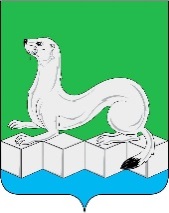 Российская ФедерацияКонтрольно-счетная палата Усольского муниципального районаИркутской области665479, Российская Федерация, Иркутская область, Усольский муниципальный район, Белореченское муниципальное образование, рп. Белореченский, здание 100тел./факс (839543) 3-60-86 Е-mail: kspus21@mail.ruОГРН 1213800025361 ОГРН 1213800025361 ИНН 3801154463 КПП 380101001Российская ФедерацияКонтрольно-счетная палата Усольского муниципального районаИркутской области665479, Российская Федерация, Иркутская область, Усольский муниципальный район, Белореченское муниципальное образование, рп. Белореченский, здание 100тел./факс (839543) 3-60-86 Е-mail: kspus21@mail.ruОГРН 1213800025361 ОГРН 1213800025361 ИНН 3801154463 КПП 380101001Наименование доходовПлан 2023г.Фактическое поступление по ф.0503127Откл. в сумме% откл.Доходы от использования имущества, находящегося в государственной и муниципальной собственностиКБК 90611100000000000000Доходы от использования имущества, находящегося в государственной и муниципальной собственностиКБК 90611100000000000000Доходы от использования имущества, находящегося в государственной и муниципальной собственностиКБК 90611100000000000000Доходы от использования имущества, находящегося в государственной и муниципальной собственностиКБК 90611100000000000000Доходы от использования имущества, находящегося в государственной и муниципальной собственностиКБК 90611100000000000000Доходы, получаемые в виде арендной платы за земельные участки, государственная собственность на которые не разграничена и которые расположены в границах межпоселенческих территорий муниципальных районов, а также средства от продажи права на заключение договоров аренды указанных земельных участковКБК 9061110501305000012025002418,52-81,4896,74Прочие поступления от использования имущества, находящегося в собственности муниципальных районов (за исключением имущества муниципальных бюджетных и автономных учреждений, а также имущества муниципальных унитарных предприятий, в том числе казенных) КБК 9061110904505000012012501248,17-1,8399,85Доходы от оказания платных услуг и компенсаций затрат государстваКБК 90611300000000000000Доходы от оказания платных услуг и компенсаций затрат государстваКБК 90611300000000000000Доходы от оказания платных услуг и компенсаций затрат государстваКБК 90611300000000000000Доходы от оказания платных услуг и компенсаций затрат государстваКБК 90611300000000000000Доходы от оказания платных услуг и компенсаций затрат государстваКБК 90611300000000000000Прочие доходы от компенсации затрат бюджетов муниципальных районов КБК906113029950500001302,053,291,24160,5Доходы от продажи материальных и нематериальных активовКБК 90611400000000000000   Доходы от продажи материальных и нематериальных активовКБК 90611400000000000000   Доходы от продажи материальных и нематериальных активовКБК 90611400000000000000   Доходы от продажи материальных и нематериальных активовКБК 90611400000000000000   Доходы от продажи материальных и нематериальных активовКБК 90611400000000000000   Доходы от реализации иного имущества, находящегося в собственности муниципальных районов (за исключением имущества муниципальных бюджетных и автономных учреждений, а также имущества муниципальных унитарных предприятий, в том числе казенных), в части реализации основных средств по указанному имуществу КБК 9061140205305000041047254622,33-102,6797,83Доходы от реализации иного имущества, находящегося в собственности муниципальных районов (за исключением имущества муниципальных бюджетных и автономных учреждений, а также имущества муниципальных унитарных предприятий, в том числе казенных), в части реализации материальных запасов по указанному имуществуКБК 90611402053050000440116219,48103,48189,21Доходы от продажи земельных участковКБК 9061140601305000043016591696,1337,13102,24Итого10252,0510207,92-44,1399,57